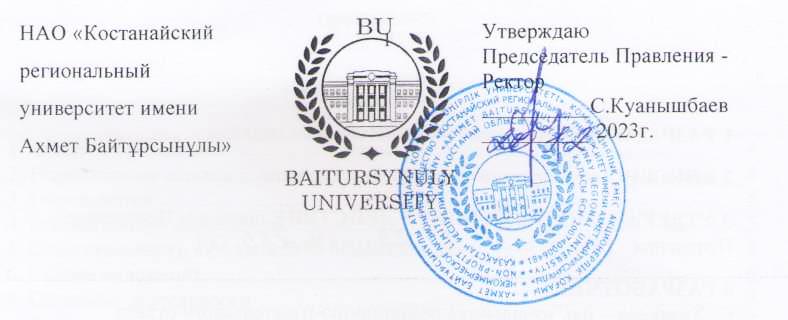 ДОЛЖНОСТНАЯ ИНСТРУКЦИЯДИЗАЙНЕР-ВЕРСТАЛЬЩИКРЕДАКЦИОННО-ИЗДАТЕЛЬСКОГО ОТДЕЛАДИ 041-2023КостанайПредисловие1 РазработанА редакционно-издательским отделом2 ВНЕСЕНА редакционно-издательским отделом3 УтвержденА и введенА в действие приказом Председателя Правления – Ректора от 20.12.2023 года № 255 ОД4 Разработчик: С. Худякова – и.о. начальника редакционно-издательского отдела5 Эксперт:А. Коваль – и.о. начальника управления науки и коммерциализации, кандидат экономическх наук6 Периодичность проверки					3 года7 ВВЕДЕНА ВЗАМЕН: ДИ 159-2022Настоящая должностная инструкция не может быть полностью или частично воспроизведена, тиражирована и распространена без разрешения Председателя Правления-Ректора НАО «Костанайский региональный университет имени Ахмет Байтұрсынұлы».© Костанайский региональный университет имени Ахмет Байтұрсынұлы, 2023СодержаниеГлава 1. Область применения1. Настоящая должностная инструкция определяет и устанавливает требования к деятельности специалиста редакционно-издательского отдела НАО «Костанайский региональный университет имени Ахмет Байтұрсынұлы», регламентирует его обязанности, права, ответственность и условия для его эффективной деятельности.2. Должностная инструкция разработана в соответствии с действующим законодательством РК, стандартом организации СО 064-2022 Стандарт организации. Порядок разработки, согласования и утверждения положений подразделений и должностных инструкций. Глава 2. Нормативные ссылки 3. Настоящая Должностная инструкция разработана в соответствии со следующими нормативными документами:Трудовой кодекс РК от 23 ноября 2015 г. № 414-V;Закон РК «Об образовании» от 27 июля 2007 г. №319-III;Закон РК «О науке» от 18.02.2011 г. №407-IV ЗРК;Устав НАО «Костанайский региональный университет имени Ахмет Байтұрсынұлы», утвержденный приказом Председателя Комитета государственного имущества и приватизации Министерства финансов Республики Казахстан от 05 июня 2020 года № 350 с изменением от 03.10.2023 года;СО 081-2022 Стандарт организации. Делопроизводство;ДП 082-2022 Документированная процедура. Управление документацией;СО 064-2022 Стандарт организации. Порядок разработки, согласования и утверждения положений подразделений и должностных инструкций;ПР 074-2022 Правила. Конкурсное замещение вакантных должностей административно-управленческого персонала.Глава 3. Обозначения и сокращения 4. В настоящей должностной инструкции применяются следующие сокращения: РК – Республика Казахстан;КРУ имени Ахмет Байтұрсынұлы, КРУ, Университет – Некоммерческое акционерное общество «Костанайский региональный университет имени Ахмет Байтұрсынұлы»;ДП – документированная процедура;СО – стандарт организации; ДИ – должностная инструкция;ОУП – отдел управления персоналом;РИО – редакционно-издательский отдел; Проректор по ИИиЦ – проректор по исследованиям, инновациям и цифровизации;ППС – профессорско-преподавательский состав;НЭБ – научная электронная библиотека.Глава 4. Общие положения5. Дизайнер-верстальщик редакционно-издательского отдела относится к категории административно-управленческого персонала.6. Дизайнер-верстальщик редакционно-издательского отдела назначается на должность на основании приказа Председателя Правления-Ректора Университета по итогам конкурса на данную должность. Освобождение от должности осуществляется в соответствии с трудовым законодательством РК. На период отсутствия дизайнера-верстальщика редакционно-издательского отдела его обязанности исполняет лицо, на которое приказом Председателя Правления-Ректора будут возложены обязанности. Данное лицо приобретает соответствующие права и несет ответственность за качественное и своевременное исполнение возложенных на него обязанностей.7. Дизайнер-верстальщик редакционно-издательского отдела в своей деятельности руководствуется действующим законодательством РК, Уставом КРУ, нормативными документами и методическими материалами по направлению деятельности, внутренними и организационно-распорядительными документами Университета и настоящей должностной инструкцией.8. Дизайнер-верстальщик редакционно-издательского отдела подчиняется непосредственно начальнику редакционно-издательского отдела.Глава 5. ОписаниеПараграф 1.	 Квалификационные требования 9. На должность дизайнера-верстальщика редакционно-издательского отдела назначается лицо, соответствующее следующим квалификационным требованиям:Образование: высшее;Стаж работы: не менее 1 года работы в учреждениях образования или по специальности.Параграф 2. Должностные обязанности10. Дизайнер-верстальщик редакционно-издательского отдела для выполнения возложенных на него трудовых функций обязан:1)	осуществлять техническое редактирование изданий с целью обеспечения их высококачественного полиграфического исполнения;2)	подготавливать макеты художественного и технического оформления сложных изданий, сложных по построению полос (таблиц, рисунков, орнаментов);3)	проверять сигнальные экземпляры и принимать меры по выполнению требований полиграфического исполнения изданий при изготовлении тиража;4)	принимать меры по улучшению полиграфического исполнения изданий при изготовлении тиража;5)	обеспечивать своевременное и качественное выполнение полиграфических работ;6)	подготавливать к печати обложку;7)	выполнять работу по переплету изданий;8)	осуществлять своевременное и качественное выполнение художественно-оформительских работ по заказам подразделений университета;9)	обеспечивать своевременное и качественное исполнение графики изданий и проверять оригиналы иллюстраций с точки зрения качества художественного изображения и соответствия авторскому подлиннику;10)	знать в совершенстве и уметь пользоваться аппаратурой;11)	использовать компьютерные технологии;12)	обеспечивать своевременное и качественное выполнение копировальных и множительных работ для всех структурных подразделений организации;13)	определять расход материалов и выдачу готовой продукции заказчикам;14)	осуществлять контроль над сроками и качеством выполнения копировальных и множительных работ, а также комплектностью сдаваемого заказчикам материала;15)	обеспечивать сохранность принятой в работу документации;16)	контролировать состояние рабочего места, оборудования и его своевременный ремонт, следить за исправной работой оборудования;17)	соблюдение правил эксплуатации оборудования и охраны труда при выполнении копировальных и множительных работ;18)	выполнять работу по подготовке документов по рассылке журналов: обязательной и подписчикам;19)	выполнять рассылку журналов;20)	размещение журнала «3 i» в НЭБ «Elibrary»;21)	размещение журнала «3 i» на сайте (постатейно);22)	готовить сведения о статьях в НЦГНТЭ (для импакт-фактора);23)	исполнять поручения Председателя Правления-Ректора, Совета директоров, курирующего проректора, непосредственного руководителя – начальника редакционно-издательского отдела;24)	соблюдать трудовую и исполнительскую дисциплину, Правила внутреннего распорядка, Правила и нормы охраны труда, технику безопасности и противопожарной защиты.Параграф 3. Права11. Дизайнер-верстальщик РИО имеет право:избираться и быть избранным в коллегиальные органы Университета;участвовать в работе коллегиальных органов, совещаний, семинаров, проводимых Университетом; запрашивать от структурных подразделений информацию и материалы в объемах, необходимых для осуществления своих полномочий;в случае служебной необходимости пользоваться информацией баз данных структурных подразделений Университета;на профессиональную подготовку, переподготовку и повышение своей квалификации;требовать от руководства университета организационного и материально-технического обеспечения своей деятельности, а также оказания содействия в исполнении своих должностных обязанностей и прав;пользоваться услугами социально-бытовых, лечебных и других подразделений университета в соответствии с Уставом Университета и Коллективным договором;Параграф 4. Ответственность12.	Дизайнер-верстальщик редакционно-издательского отдела несет ответственность за:нарушение Трудового кодекса Республики Казахстан, Устава НАО «Костанайский региональный университет имени Ахмет Байтұрсынұлы», Правил внутреннего распорядка, Положения об оплате труда, Положения подразделения и других нормативных документов;разглашение коммерческой и служебной тайн или иной тайны, охраняемой законом, ставшей известной в ходе выполнения должностных обязанностей;разглашение персональных данных работников Университета;соответствие действующему законодательству визируемых документов; обеспечение сохранности имущества, находящегося в подразделении; организацию оперативной и качественной подготовки документов, ведение делопроизводства в соответствии с действующей номенклатурой, правилами и инструкциями; 13.	За ненадлежащее исполнение должностных обязанностей и нарушение трудовой дисциплины дизайнер-верстальщик редакционно-издательского отдела несет ответственность в порядке, предусмотренном действующим законодательством РК.Параграф 5. Взаимоотношения14. В процессе исполнения должностных обязанностей при решении текущих вопросов дизайнер-верстальщик редакционно-издательского отдела:1) получает задания, поручения от начальника редакционно-издательского отдела и согласовывает сроки их исполнения;2) готовит для начальника запросы и для других структурных подразделений информацию и документы, необходимые для выполнения своих должностных обязанностей;3) представляет по истечении указанного срока информацию о выполненном задании и поручении.Глава 6. Порядок внесения изменений15. Внесение изменений в настоящую ДИ осуществляется по инициативе автора ДИ, руководителя подразделения, начальника ОУП, курирующего проректора и производится в соответствии с ДП 082-2022 Документированная процедура. Управление документацией. Глава 7. Согласование, хранение и рассылка16. Согласование, хранение и рассылка ДИ должны производиться в соответствии с ДП 082-2022 Документированная процедура. Управление документацией.17. Настоящая ДИ согласовывается с курирующим проректором, начальником отдела правового обеспечения и государственных закупок, начальником отдела управления персоналом и начальником отдела документационного обеспечения.18. Рассылку проекта настоящей ДИ экспертам, указанным в предисловии, осуществляют разработчики.19. Должностная инструкция утверждается приказом Председателя Правления-Ректора КРУ.20. Подлинник настоящей ДИ вместе с «Листом согласования» передается на хранение в ОУП по акту приема-передачи.21. Рабочий экземпляр настоящей ДИ размещается на сайте Университета с доступом из внутренней корпоративной сети.НАО «Костанайскийрегиональный университет имениАхмет Байтұрсынұлы»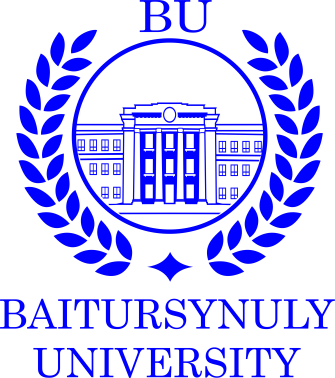 УтверждаюПредседатель Правления - Ректор__________С.Куанышбаев__________ 2023г.1 Область применения…………………………………………………………...42 Нормативные ссылки ………………………………………………………….43 Обозначения и сокращения……………………………………………………4 Общие положения…………………………………………………………...…455 Описание……………………………………………………………….……....5§1. Квалификационные требования………………………………….	………..5§2. Должностные обязанности………………………………………………....5§3. Права…………………………………………………………………...…….7§4. Ответственность………………………………………………………...…..7§5. Взаимоотношения………………………………………….......................…86 Порядок внесения изменений………………………………………………….87 Согласование, хранение и рассылка……………………………………..........8